          BIBLIOTHÈQUE PUBLIQUE DE CASSELMAN       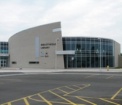 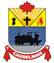 764, RUE BRÉBEUF, C .P.340CASSELMAN, ONK0A 1M0Téléphone : 613-764-5505  Télécopieur : 613-764-5507___________________________________________________________________
NOTE AUX MEMBRES DU C.A. :
POUR VOTRE INFORMATION, LES POLITIQUES DE LA SECTION ‘GOUV’ VOUS SONT PRÉSENTÉES À TITRE DE MISE À JOUR ET NOUVELLE APPROBATION.Le but du Conseil de la bibliothèque publique de Casselman est de gérer les affaires relatives à l’offre du service de bibliothèque publique à la collectivité. Cette politique précise le travail du Conseil de bibliothèque et les multiples façons dont le Conseil s’y prendra pour atteindre son but. Le Conseil de bibliothèque supervise le développement d’un service de bibliothèque complet et efficace en :exprimant clairement la philosophie et les valeurs de la bibliothèque précisant la mission, les priorités de service et une stratégie à long terme établissant des politiques sur la gouvernance et le service déléguant l’autorité au directeur général et en évaluant son rendement planifiant la progression continue du développement de la bibliothèque défendant la cause et en faisant la promotion du service de bibliothèque garantissant les ressources nécessaires pour atteindre les résultats escomptés exerçant le contrôle budgétaire et financier interneévaluant les résultats et l’impact des activités et des services  Le Conseil de bibliothèque gère efficacement en : établissant un plan de travail annuel  pour le Conseil de bibliothèque qui reflète les objectifs annuels et les enjeux stratégiquestravaillant de façon proactive et en prenant des décisions axées sur l’avenir de la bibliothèque et sa place dans la collectivité 






offrant des possibilités de développement  et de formation aux membres du Conseil de bibliothèquetravaillant en équipe, de manière efficacetravaillant en étroite collaboration avec le directeur général et le Conseil municipalévaluant le rendement du Conseil de bibliothèqueengageant la collectivité dans le processus visant à déterminer un service de bibliothèque à la fois dynamique et adapté aux besoins faisant preuve d’intégritéDocuments connexes :
Bibliothèque publique de Casselman. RG 04 – Pouvoirs et fonctions du conseil Type de politique :GouvernanceNo de la politique :GOUV-01Titre de la politique :But du Conseil de la bibliothèqueDate d’approbation :  
17 mai 2017Date de mise à jour :
le 22 novembre 2021Date de la prochaine révision :
le 22 novembre 2026